Seven Character TypesName_____________________Static______________________________________________________________________________________________________________________________________________________________________________Dynamic_____________________________________________________________________________________________________________________________________________________________________________Round______________________________________________________________________________________________________________________________________________________________________________Flat______________________________________________________________________________________________________________________________________________________________________________Foil_____________________________________________________________________________________________________________________________________________________________________________Protagonist  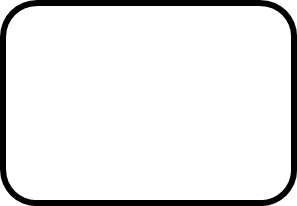 ______________________________________________________________________________________________________________________________________________________________________________Antagonist______________________________________________________________________________________________________________________________________________________________________________